沈阳王家湾滨水地区城市设计国际方案咨询公告Announcement on International Solicitation for Urban Design of Shenyang Wangjiawan Waterfront Area附图Figure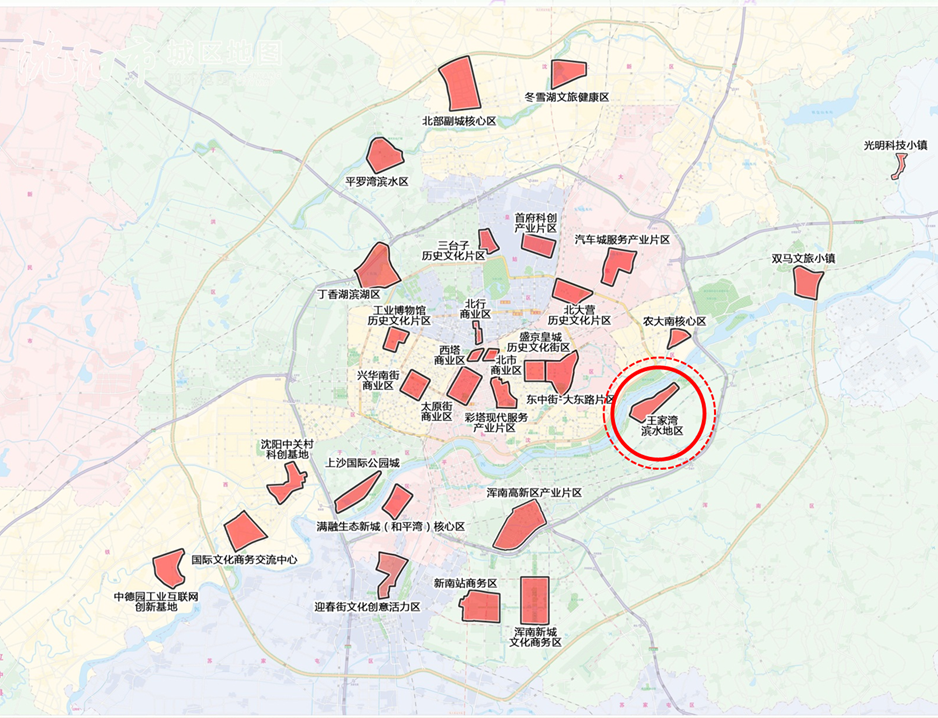 图1 王家湾滨水区区位示意图Location map of Wangjiawan waterfront area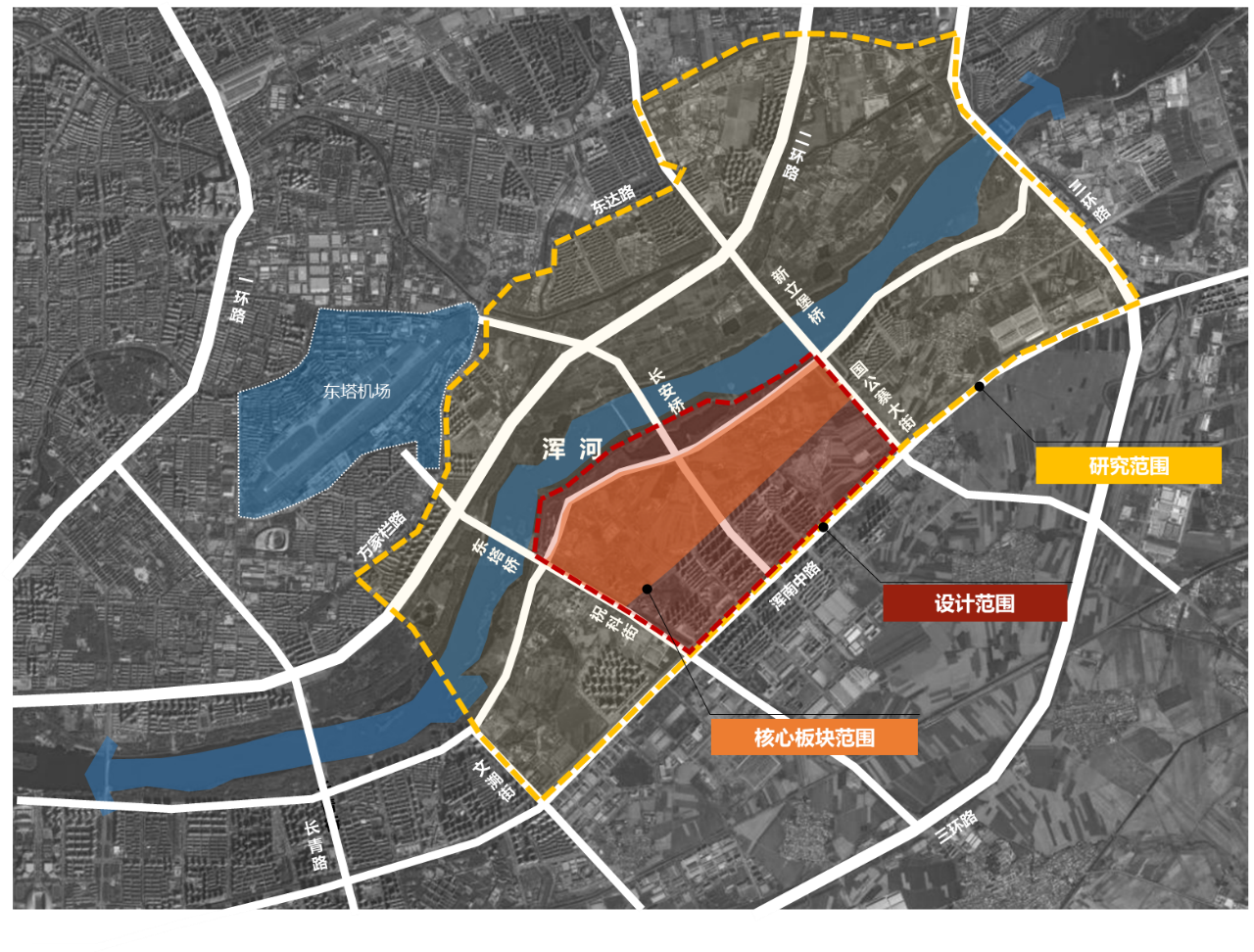 图2 工作范围示意图Schematic diagram of working range